Сайт поиска работы №1 в Украине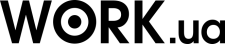 Резюме от 24 февраля 2020
Миргородская Яна Артёмовна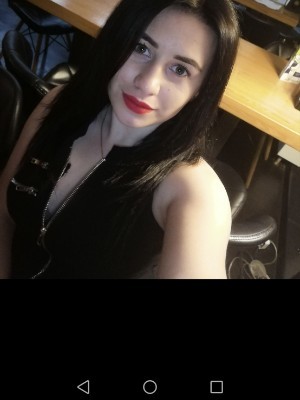 Продавец-консультантПолная занятость, неполная занятость.Возраст:	20 летГород:	ХарьковКонтактная информацияТелефон:	066 818-03-32Эл. почта:	yashamirgorodskaya@gmail.comОпыт работыПродавец-кассир / администраторс 11.2019 по 02.2020 (3 месяца)
Первая пекарня, Харьков (Продажа собственной выпечки)Машинистс 03.2019 по 10.2019 (7 месяцев)
Химпром, Харьков (Изготовление канистр)Сборщик дверных рамокс 06.2018 по 01.2019 (7 месяцев)
Омис, Харьков (Изготовление дверей)Хостесс 11.2017 по 04.2018 (5 месяцев)
Ресторан Пиноккио, Харьков (Встреча гостей в ресторане)ОбразованиеГимназия 34Харьков
Среднее, с 09.2005 по 06.2016 (10 лет 9 месяцев)Резюме размещено по адресу: www.work.ua/resumes/5411520